Schválilo OcZ dňa: 23.03.2023                                                                          Uznesenie číslo: 21/7/2023Obec  Višňové na základe ustanovenia § 6 ods. 1 zákona SNR č. 369/1990 Zb. o obecnom zriadení v znení neskorších predpisov a § 81 ods. 8 zákona č. 79/2015 Z. z. o odpadoch a o zmene a doplnení niektorých zákonov v znení neskorších predpisov (ďalej len „zákon o odpadoch“) v y d á v a         pre územie obce Višňové totoVŠEOBECNE ZÁVÄZNÉ NARIADENIEčíslo 1/2023o nakladaní s komunálnymi odpadmi a s drobnými stavebnými odpadmi na území obce VišňovéI. ČasťÚvodné ustanovenie1. Toto nariadenie vymedzuje v súlade s hierarchiou odpadového hospodárstva funkčný systém nakladania s komunálnymi odpadmi a drobnými stavebnými odpadmi na území obce Višňové ( ďalej len „obec“), a to nasledovne:a) nakladanie a spôsob zberu zmesového komunálneho odpadu (ďalej aj ,,ZKO“) a drobného stavebného odpadu (ďalej aj ,,DSO“),b) spôsob zberu a prepravy komunálnych odpadov (ďalej aj ,,KO“),c) nakladanie s biologicky rozložiteľným komunálnym odpadom (ďalej aj ,,BRKO“),d) nakladanie s biologicky rozložiteľným kuchynským odpadom a reštauračným odpadom od prevádzkovateľa kuchyne,e) spôsob a podmienky triedeného zberu komunálnych odpadov, najmä zberuelektroodpadov z domácností,odpadov z obalov a odpadov z neobalových výrobkov zbieraných spolu s obalmi,použitých prenosných batérií a akumulátorov a automobilových batérií a akumulátorov,veterinárnych liekov a humánnych liekov nespotrebovaných fyzickými osobami a zdravotníckych pomôcok,jedlých olejov a tukov,šatstva a textilu,f) spôsob zberu objemného odpadu a odpadu z domácností s obsahom škodlivých látok vrátane určenia miesta na ich ukladanie,g) spôsob spätného zberu odpadových pneumatík,h) spôsob nahlasovania nezákonne umiestneného odpadu.II. ČasťZákladné ustanovenia§ 1Základné pravidlo1. Za nakladanie s komunálnymi odpadmi, ktoré vznikli na území obce:a) zodpovedá obec, ak ide o zmesový odpad od pôvodcu, oddelene vyzbieraný odpad z domácností a s drobnými stavebnými odpadmi, ktoré vznikli na území obce, a to aj v tom prípade, ak nakladanie s určitou zložkou komunálneho odpadu financuje iný subjekt ako obec, ak zákon neustanovuje inak,b) zodpovedá ako pôvodca odpadu fyzická osoba - podnikateľ a právnická osoba, ak ide o oddelene vyzbieraný odpad z obalov a neobalov, oddelene vyzbieraný odpad, na ktorý sa nevzťahuje rozšírená zodpovednosť výrobcov a elektroodpad a použité batérie a akumulátory.2. Každý je povinný nakladať s komunálnym odpadom alebo inak s ním zaobchádzať takým spôsobom, ktorý neohrozuje zdravie ľudí a nepoškodzuje životné prostredie, a to tak, aby nedochádzalo k:a) riziku znečistenia vody, ovzdušia, pôdy, rastlín a živočíchov,b) obťažovaniu okolia hlukom alebo zápachom,c) nepriaznivému vplyvu na krajinu alebo miesta osobitného významu.§ 2Vymedzenie základných pojmov1. Pôvodca odpadu je každý, ktorého činnosťou vzniká komunálny odpad1) a je poplatníkom za komunálne odpady a drobné stavebné odpady podľa osobitného predpisu.2)2. Držiteľ odpadu je pôvodca odpadu alebo osoba, ktorá má komunálny odpad v držbe. 3)3. Systém zberu je spôsob zberu a prepravy komunálneho odpadu na území obce, spôsob triedenia jednotlivých zložiek komunálneho odpadu, spôsob nakladania s drobnými stavebnými odpadmi, určenie počtu a typu zberných nádob, kontajnerov a určenie miest na ukladanie týchto odpadov za účelom ich zhodnotenia alebo zneškodnenia.4. Zložka komunálneho odpadu je časť komunálneho odpadu, ktorú možno mechanicky oddeliť a zaradiť ako samostatný druh odpadu. Zložka komunálneho odpadu sa považuje za vytriedenú, ak neobsahuje iné zložky komunálneho odpadu alebo iné nečistoty, ktoré možno zaradiť ako samostatné druhy odpadov.5. Zložkami komunálnych odpadov v rámci triedeného zberu zavedeného na územíobce sa rozumejú:a) odpady z obalov a odpady z neobalových výrobkov zbieraných spolu s obalmi, ako sú papier, sklo, plasty, kovy a kompozitné obaly na báze lepenkyb) biologicky rozložiteľný komunálny odpad:1. kuchynský odpad z domácností,2. kuchynský a reštauračný odpad od fyzickej osoby - podnikateľa a právnickej osoby, ktorá prevádzkuje zariadenie spoločného stravovania (ďalej len „prevádzkovateľ kuchyne“),3. odpad zo záhrad a z parkov vrátane odpadu z cintorínov, napríklad odpad z údržby zelene, ako je lístie, tráva, konáre (ďalej len „odpad zo záhrad“),c) jedlé oleje a tuky,d) odpad z domácností s obsahom škodlivých látok, ktorý svojimi nebezpečnými vlastnosťami znižuje možnosť zhodnotenia komunálneho odpadu a ktorý svojím charakterom zapríčiňuje ___________________________________________________________________________1 ) § 80 ods. 1 zákona č. 79/2015 Z. z. o odpadoch a o zmene a doplnení niektorých zákonov.2 ) § 77 ods. 2 zákona č. 582/2004 Z. z. o miestnych daniach a miestnom poplatku za komunálne odpady a drobné stavebné odpady.3 ) § 4 ods. 2 zákona č. 79/2015 Z. z.negatívne vplyvy pri nakladaní s ním, napríklad chemické prípravky z domácností, oleje a tuky, farby, lepidlá, rozpúšťadlá, obaly znečistené týmito zložkami,e) elektroodpad z domácností, ktorým je elektroodpad, ktorý pochádza z domácností, ako napríklad spotrebná elektronika, informačné technológie a telekomunikačné zariadenia, svietidlá, svetelné zdroje, zariadenia na prehrávanie zvuku alebo obrazu, hudobné zariadenia, elektrické a elektronické náradie, hračky, zariadenia na rekreačné a športové účely, zdravotnícke pomôcky, prístroje na monitorovanie a kontrolu,f) veľmi malý elektroodpad, ktorým je elektroodpad z domácností uvedený v písmene e) s vonkajším rozmerom najviac 25 cm,g) použité batérie a akumulátory, ktorými sú:1. prenosné batérie a akumulátory, napríklad gombíkový článok, súprava batérií alebo akumulátorov, ktoré sú hermeticky uzavreté, môžu sa ručne prenášať,2. automobilové batérie a akumulátory, napríklad batérie a akumulátory používané pre štartér, osvetlenie alebo spúšťanie motora vozidla4) a jeho osvetlenie,h) veterinárne lieky a humánne lieky nespotrebované fyzickými osobami a zdravotnícke pomôcky,i) objemný odpad, ktorým je napríklad nábytok, sanitárne zariadenie, dvere, okno, podlahová krytina, koberec,j) iné komunálne odpady, ako je odpad z trhovísk, odpad z čistenia ulíc,k) drobný stavebný odpad, ktorým je odpad z bežných udržiavacích prác5) vykonávaných fyzickou osobou alebo pre fyzickú osobu, za ktorý sa platí miestny poplatok za komunálne odpady a drobné stavebné odpady.6)6. Zmesový odpad je nevytriedený komunálny odpad alebo komunálny odpad po vytriedení jednotlivých triedených zložiek komunálneho odpadu v obci.7)7. Zberná nádoba, kontajner, veľkokapacitný kontajner a odpadkový kôš umiestnený na verejnom priestranstve je typizovanou nádobou určenou na ukladanie zložiek komunálneho odpadu za účelom ich prechodného zhromaždenia do doby ich odvozu.8. Stanovište zbernej nádoby/kontajnera (ďalej len „stanovište“) je zariadenie nanádoby na odpadky8)  alebo miesto vyhradené na umiestnenie zbernej nádoby/kontajnera, ktoré vyhovuje hygienickým, estetickým a protipožiarnympožiadavkám a je zriadené a vybudované v súlade s osobitnými predpismi.9)9. Stále zberné miesto je stanovište zbernej nádoby/kontajnera nachádzajúce sa na verejnom priestranstve alebo v ohradenom priestranstve, ktoré je sprístupnené držiteľovi odpadu, a ktoré je určené obcou na umiestenie veľkokapacitného kontajnera pre odpad zo záhrad alebo na umiestenie veľkokapacitného kontajnera pre objemný odpad.10. Zberný dvor je zariadenie na zber komunálnych odpadov a drobných stavebných odpadov zriadené obcou a prevádzkované obcou alebo oprávnenou osobou, ktorá má uzatvorenú zmluvu s obcou na túto činnosť._________________________________________________________________________4 ) § 2 písm. a) a b) zákona č. 725/2004 Z. z. o podmienkach prevádzky vozidiel v premávke na pozemných komunikáciách a o zmene a doplnení niektorých zákonov5 ) § 55 ods. 2 písm. c) a d) a § 56 písm. h) zákona č. 50/1976 Zb. o územnom plánovaní a stavebnom poriadku(stavebný zákon) v znení zákona č. 479/2005 Z. z.6 ) zákon č. 582/2004 Z. z.7 ) § 80 ods. 4 zákona č. 79/2015 Z. z.8 ) §139b ods. 6 zákona č. 50/1976 Zb.9 ) Napríklad zákon č. 50/1976 Zb., zákon č. 135/1961 Zb. o pozemných komunikáciách (cestný zákon) v zneníneskorších predpisov.11. Oprávnená osoba je právnická osoba alebo fyzická osoba - podnikateľ, ktorá má s obcou uzatvorenú zmluvu podľa osobitného predpisu10) na vykonávanie zberu vrátane mobilného zberu a prepravy komunálnych odpadov, s výnimkou biologicky rozložiteľného kuchynského a reštauračného odpadu od prevádzkovateľa kuchyne.Oprávnenou osobou pre zber odpadov z obalov a odpadov z neobalových výrobkov je právnická osoba alebo fyzická osoba - podnikateľ, ktorá má okrem zmluvy podľa predchádzajúcej vety uzatvorenú aj zmluvu s organizáciou zodpovednosti výrobcov, s ktorou má obec uzatvorenú zmluvu na prevádzkovanie systému združeného nakladania s odpadmi z obalov a s odpadmi z neobalových výrobkov.12. Organizácia zodpovednosti výrobcov (ďalej tiež „OZV“) je právnická osoba so sídlom v Slovenskej republike založená, vlastnená a prevádzkovaná výlučne výrobcami vyhradených výrobkov so sídlom v niektorom z členských štátov. Organizácia zodpovednosti výrobcov, v súlade s udelenou autorizáciou, zabezpečuje na základe zmluvy o plnení vyhradených povinností plnenie týchto povinností za zastúpených výrobcov vyhradeného výrobku. Účelom organizácie zodpovednosti výrobcov nie je dosahovanie zisku.13. Kompostovací zásobník je zásobník, v ktorom domácnosti individuálnej bytovej výstavby alebo bytových domov s pozemkom so zeleňou alebo záhradou kompostujú nimi vyprodukovaný biologicky rozložiteľný komunálny odpad. Kompostovací zásobník na kompostovanie biologicky rozložiteľného odpadu zo záhrad sa musí nachádzať nad zemou, musí byť vhodným spôsobom upravený na zabezpečenie dostatočného prísunu vzduchu a musí umožniť ľahkú manipuláciu s kompostovaným materiálom. Výsledným produktom je kompost využívaný pre potreby domácnosti.§ 3Spoločné ustanovenia1. Hierarchia odpadového hospodárstva na území obce je záväzné poradie týchto priorít vsúlade s osobitným predpisom11):a) predchádzanie vzniku odpadu,b) príprava na opätovné použitie,c) recyklácia,d) iné zhodnocovanie, napríklad energetické zhodnocovanie,e) zneškodňovanie.2. Zber a prepravu komunálneho odpadu a jeho zložiek vrátane výkupu a mobilného zberu možno vykonávať na území obce len na základe zmluvy s obcou, okrem distribútorov vykonávajúcich spätný zber elektroodpadov, použitých batérií a odpadových pneumatík a subjekty vykonávajúce zber elektroodpadu a použitých batérií prostredníctvom zberných miest a na zber oddelene vyzbieraného odpadu z iných zdrojov.3. Pôvodca odpadu a držiteľ odpadu (ďalej spolu aj ako „držiteľ odpadu“) je povinný:a) používať zberné nádoby/ kontajnery zodpovedajúce systému zberu,b) triediť a zhromažďovať komunálny odpad podľa jeho jednotlivých zložiek uvedených v § 2 ods. 5 tohto nariadenia ukladaním do vyhradených zberných nádob/kontajnerov a veľkokapacitných kontajnerov umiestených na stanovištiach, zberných dvoroch alebo zberných miestach na to určených obcou v súlade s týmto nariadením,c) vylúčiť zo zmesového odpadu jednotlivé zložky komunálneho odpadu uvedené v § 2 ods. 5 tohto nariadenia,d) ukladať zmesový odpad do zberných nádob/kontajnerov umiestených výlučne na stanovištiach určených obcou a označených v písomnom potvrdení o prebratí a dodaní zbernej nádoby/kontajnera,___________________________________________________________________________10 ) § 81 ods. 13 zákona č. 79/2015 Z. z.11 ) § 6 zákona č. 79/2015 Z. z.e) komunálny odpad vkladať do kontajnerov/zberných nádob na to určených tak, aby sa dali uzavrieť a komunálny odpad z nich nevypadával a pri ich vyprázdňovaní neohrozil zdravie a majetok osôb,a) ukladať komunálny odpad, napríklad ohorok z cigarety, plechovku, papierový odpad a podobne do odpadkových košov na to určených a umiestených na komunikáciách alebo verejných priestranstvách určených obcou tak, aby nedochádzalo k jeho rozptýleniu do okolia.4. Na území obce sa neuplatňuje množstvový zber zmesového komunálneho odpadu podľa tohto nariadenia a množstvový zber drobného stavebného odpadu podľa tohto nariadenia.5. Na území obce sa nezavádza triedený zber komunálneho odpadu pre biologicky rozložiteľný kuchynský odpad z domácností z dôvodu, že obec preukáže, že 100 % domácností kompostuje vlastný odpad; týmto nie je dotknutá zodpovednosť prevádzkovateľa kuchyne za nakladanie s biologicky rozložiteľným kuchynským a reštauračným odpadom v súlade s § 14 tohto nariadenia.6. Triedený zber oddelene zbieranej zložky komunálneho odpadu patriacej do vyhradeného prúdu odpadu z domácností (obaly, neobaly, elektroodpady a použité batérie a akumulátory) financujú výrobcovia uvedených vyhradených výrobkov a nie obec, predmetné náklady sa nezahŕňajú do miestneho poplatku.7. Obec prostredníctvom svojho webového sídla zverejňuje popis celého systému nakladania s komunálnymi odpadmi vrátane triedeného zberu na území obce a priebežne ho aktualizuje.§ 4ZákazyZakazuje sa:a) ukladať do zberných nádob/kontajnerov horúci popol, uhynuté zvieratá,12) horľavý, výbušný odpad13),  nebezpečný odpad14) a iný odpad, ktorý by svojím zložením ohrozil zdravie a majetok osôb,b) znečisťovať stanovište a okolie ukladaním odpadov mimo zberných nádob/kontajnerov a odpadkových košov alebo ukladaním odpadov, pre ktoré nie je stanovište určené, napríklad objemný odpad, drobný stavebný odpad,c) poškodzovať zbernú nádobu/kontajner, jej označenie a premiestňovať ju zo stanovišťa okrem času nevyhnutného na jej vyprázdnenie a údržbu,d) vyberať komunálny odpad alebo jeho jednotlivé vytriedené zložky zo zberných nádob/kontajnerov inou ako oprávnenou osobou,e) zmiešavať zmesový komunálny odpad s triedeným zložkami komunálnych odpadom a s oddelene zbieraným komunálnym odpadom,f) spaľovať komunálny odpad na voľnom priestranstve a vo vykurovacích zariadeniach vdomácnostiach.III. Časť§ 5Systém triedeného zberu a prepravy komunálnych odpadov1. V obci sa vykonáva triedený zber:a) elektroodpadov z domácností,b) papiera, skla, plastov, kovov,___________________________________________________________________________12 ) § 29 zákona č. 39/2007 Z. z. o veterinárnej starostlivosti v znení neskorších predpisov.13 ) Zákon č. 58/2014 Z. z. o výbušninách, výbušných predmetoch a munícií a o zmene a doplnení niektorýchzákonov.14 ) § 2 ods. 9 zákona č. 79/2015 Z. z.c) použitých prenosných batérií a akumulátorov a automobilových batérií a akumulátorov,d) veterinárnych liekov a humánnych liekov nespotrebovaných fyzickými osobami a zdravotníckych pomôcok,e) jedlých olejov a tukov z domácností,f) biologicky rozložiteľných odpadov z parkov vrátane odpadu z cintorínov,g) biologicky rozložiteľného kuchynského odpadu okrem toho, ktorého pôvodcom je fyzická osoba - podnikateľ a právnická osoba, ktorá prevádzkuje zariadenie spoločného stravovania.2. Na triedený zber komunálnych odpadov sú určené zberné nádoby, vrecia a mobilný zber v zmysle popisu triedeného zberu uvedeného v tomto VZN. Náklady na zabezpečenie zberných nádob na triedený zber zložiek komunálnych odpadov, pri ktorých sa uplatňuje rozšírená zodpovednosť výrobcov, znáša výrobca vyhradeného výrobku, príslušná organizácia zodpovednosti výrobcov alebo tretia osoba.3. Náklady na zabezpečenie zberných nádob na triedený zber zložiek komunálnych odpadov, pri ktorých sa neuplatňuje rozšírená zodpovednosť výrobcov, znáša obec a môže ich zahrnúť do miestneho poplatku za komunálne odpady a drobné stavebné odpady.4. Triedený zber komunálnych odpadov uskutočňuje podľa harmonogramu zvozu zberová spoločnosť v zmysle popisu triedeného zberu uvedeného v tomto VZN. Harmonogram zvozu je zverejnený na webovom sídle obce, rozhlasom a na úradnej tabuli.§ 6Nakladanie so zmesovým komunálnym odpadom1. Na území obce sa pre pôvodcov zmesového komunálneho odpadu a vlastníkov alebo správcov nehnuteľností, ktorí ukladajú zmesový komunálny odpad do zberných nádob uplatňuje intervalový systém zberu.2. Zber, prepravu, zhodnocovanie alebo zneškodňovanie zmesového komunálneho odpadu zabezpečuje oprávnená osoba na nakladanie s odpadmi obec alebo ten, kto má uzatvorenú zmluvu na vykonávanie tejto činnosti s obcou.3. Pre zhromažďovanie zmesového komunálneho odpadu zberu sú pre pôvodcov odpaduurčené zberné nádoby:a) pre 1 - 4 člennú domácnosť jedna zberná nádoba s objemom 110 l,b) pre 5 a viacčlennú domácnosť jedna zberná nádoba s objemom 110 l, alebo dve zberné nádoby s objemom do 110 l,c) pre bytový dom jedna zberná nádoba s objemom 110 l, pre každý byt v tomto domed) každý pôvodca zmesového odpadu je povinný používať typ zbernej nádoby zodpovedajúci systému zberu, ktorý vymedzuje toto nariadenie.4. Počet a typ zberných nádob a interval odvozu zmesového komunálneho odpadu:a) pre pôvodcov zmesového komunálneho odpadu je minimálny počet zberných nádob 1 ks,b) zber zmesového komunálneho odpadu sa uskutočňuje každý druhý týždeň počas roka a je na príslušný kalendárny rok určený v harmonograme vývozov, ktorý je zverejnený na webovej stránke obce Višňové.§ 7Umiestnenie nádob na zmesový komunálny odpad a nádob na triedený zber5. Za účelom odvozu odpadu je vlastník (správca, resp. nájomca) nehnuteľnosti povinný zriadiť vyhradené miesto pre nádoby/vrecia a splniť nasledujúce podmienky zabezpečujúce, aby:a) k vyhradenému miestu bol zabezpečený bezpečný prístup a dostatočný priestor na vhodnú manipuláciu s nádobami,b) nebol narušený vzhľad okolia a hygiena prostredia,c) nádoby neboli umiestnené na náveternej strane v blízkosti okien, detských ihrísk, frekventovaných miest a pod.,d) nádoby boli umiestnené na spe vnenom podklade,e) nádoby neboli umiestnené trvalo na chodníku, komunikácii alebo parkovisku.6. Fyzickým osobám, právnickým osobám a fyzickým osobám - podnikateľom sa prísne zakazuje premiestňovať zberné nádoby, vyprázdňovať ich alebo vyberať si časti odpadu.7. Miesto stáleho i dočasného umiestnenia nádob na odpad pri bytových domoch určí majiteľ /správca, resp. nájomca/ nehnuteľnosti po prerokovaní s obecným úradom.8. Na chodníkoch, parkoviskách a komunikáciách možno nádoby ponechať iba na dobu nevyhnutnú na ich vyprázdnenie. Po vyprázdnení sa musia nádoby ihneď umiestniť na vyhradené miesto. Výnimku môže povoliť obecný úrad.9. V prípadoch, ak nastanú okolnosti, ktoré znemožňujú prístup a vyprázdnenie nádob na odpad, je majiteľ /správca, resp. nájomca/ nehnuteľnosti povinný postarať sa o ich premiestnenie a následne po ich vyprázdnení uloženie na vyhradené miesto.10. Užívatelia zberných nádob sú povinní udržiavať v ich okolí poriadok a čistotu. Na miestach hromadného umiestnenia zberných nádob je zakázané ich premiestňovanie.11. Za umiestnenie zberných nádob pri nehnuteľnostiach zodpovedajú ich užívatelia, ktorým boli zberné nádoby zverené do užívania.12. Užívateľ je povinný pri zbere umiestniť nádobu maximálne 1,5 m od okraja vozovky tak, aby bol k nej možný prístup, bolo ju možné vyvážať bez časových strát a ťažkostí, a dbať na to, aby zberné nádoby neboli umiestnené na chodníku, komunikácii alebo parkovisku.13. Užívatelia zberných nádob sú povinní s nimi šetrne zaobchádzať a chrániť pred poškodením a stratou, a dbať o to, aby zberné nádoby neboli preplňované nad predpísanú užitočnú hmotnosť, resp. objem.14. Zakazuje sa preťažovať zbernú nádobu - t. j. ukladať do nádob odpad, ktorý prevyšuje50 kg.15. Je zakázané ukladať odpad vedľa zberných nádob.16. Za odpad uložený v zbernej nádobe zodpovedá majiteľ.17. Obec zneškodňuje komunálny odpad na riadenej skládke odpadov.§ 8Spôsob a podmienky triedeného zberu komunálnych odpadov - elektroodpadovz domácností1. Obec má uzavretú zmluvu s treťou osobou pre elektroodpady, ktorá prevádzkuje systém združeného nakladania s elektroodpadmi, oddelene vyzbieranými z komunálnych odpadov.Patria sem: napr. televízory, rádiá, počítačová, kancelárska a telekomunikačná technika, videá, diskmany, digitálne hodinky, gameboye, variče, ohrievače, kávovary, práčky, elektromotory, ručné elektrické náradie, atď.2. Občania sú povinní odovzdať elektroodpad (bez narušenia celistvosti) z domácností nazberné miesto určené obcou .3. Občania môžu elektroodpad (bez narušenia celistvosti) bezplatne odovzdať distribútorom v rámci spätného zberu priamo distribútorovi elektrozariadenia,15) a to pri kúpe nového elektrozariadenia.4. Zakazuje sa odovzdať elektroodpad iným subjektom (napr. pouliční zberači, a pod.), ktorí nemajú uzatvorenú zmluvu na vykonávanie tejto činnosti s obcou.___________________________________________________________________________15 ) § 32 ods. 23 zákona č. 79/2015 Z. z.IV. Časť§ 9Spôsob a podmienky triedeného zberu komunálnych odpadov - papiera, skla,plastov (odpady z obalov a neobalových výrobkov)1. Zberné nádoby a vrecia použité na zabezpečenie triedeného zberu komunálnych odpadov musia byť navzájom farebne rozlíšené ich vyhotovením v nasledujúcich farbách pre uvedené zložky komunálneho odpadu, ak sú v obci zbierané samostatne:a) modrá pre zložku papier,b) zelená pre zložku sklo,c) žltá pre zložku plast a VKMd) červená pre zložku kovy,e) oranžová pre viacvrstvové kombinované materiály na báze lepenky.2. Zberné nádoby musia byť označené štítkom s rozmermi najmenej 20 cm x 25 cm, ktorý je čitateľný, nezmazateľný, umiestnený na zbernej nádobe na viditeľnom mieste a obsahuje údaje o tom, pre odpad z ktorých výrobkov je nádoba určená.3. Obec má uzavretú zmluvu s organizáciou zodpovednosti výrobcov pre obaly.Plasty - v rámci triedeného zberu sa zbierajú prostredníctvom vriec, mobilného zberu a zberných nádob . Zber odpadov prostredníctvom vriec, mobilného zberu zabezpečuje podľa harmonogramu zberu príslušná zberová spoločnosť.Patria sem: plastové obaly a plastové výrobky ako číre a farebné fólie, tašky, vrecká, vedrá a fľaštičky od kozmetických a čistiacich prípravkov, vrecká od mlieka, prepravky fliaš, fľaše od nápojov, sirupov, rastlinných olejov, obaly od sladkostí, tégliky od jogurtov a rôzne plastové nádobky a hračky, penový polystyrén, poháriky z automatov a iné plastové nádobky, vodoinštalačné a elektroinštalačné rúrky, obaly kozmetických výrobkov, plastové okná a nábytok a pod.Nepatria sem: znečistené obaly chemikáliami a olejmi, viacvrstvové obaly, hrubo znečistené plasty (zeminou, farbami), podlahové krytiny, guma, molitan a pod.Kovy - v rámci triedeného zberu sa zbierajú prostredníctvom kontajnerov.Patria sem: kovové tuby od pást, obaly zo sprejov, hliníkový obal, konzervy, oceľovéplechovky a pod.Nepatria sem: kovy hrubo znečistené zvyškami jedla, farbami a rôznymi chemickýmilátkami.Sklo - v rámci triedeného zberu sa zbierajú prostredníctvom zberných nádob a vriec . Zber odpadov zabezpečuje podľa harmonogramu zberu príslušná zberová spoločnosť.Patria sem: sklenené fľaše, nádoby, obaly a predmety zo skla, poháre, fľaštičky od kozmetiky, črepy, okenné sklo, sklo z okuliarov a pod.Nepatria sem: vrchnáky, korky, gumy, porcelán, keramika, zrkadlá, drôtové sklo, fľaše z umelej hmoty, časti uzáverov fliaš, žiarovka, žiarivka a pod.Papier - v rámci triedeného zberu sa zbierajú prostredníctvom zberných nádob a vriec.Zber odpadov prostredníctvom zberných nádob a vriec zabezpečuje podľa harmonogramu zberu príslušná zberová spoločnosť.Patria sem: noviny, časopisy, zošity, knihy, listy, kancelársky papier, papierové vrecká, lepenka, krabice z tvrdého papiera, kartón, obálky, letáky, katalógy, telefónne zoznamy, plagáty, pohľadnice, zakladače, baliaci a krepový papier, papierový obal a pod.Nepatria sem: umelohmotné obaly, vrstvené obaly, voskový papier, papier s hliníkovou fóliou, obaly na mrazené potraviny, krabičky od cigariet, špinavý či mastný papier, kopírovací papier a pod.Viacvrstvové kombinované materiály na báze lepenky sú materiály tvorené minimálne dvoma kompaktne spojenými vrstvami, ktoré sú určené na manipuláciu a prepravu tovaru. V rámci triedeného zberu sa zbierajú prostredníctvom zberných nádob a vriec.  Zber odpadov prostredníctvom zberných nádob a vriec zabezpečuje podľa harmonogramu zberu príslušná zberová spoločnosť.Patria sem: viacvrstvové obaly od mlieka, smotany a iných mliečnych výrobkov, ovocných štiav a džúsov, vína, avivážnych prostriedkov.Nepatria sem: viacvrstvové obaly od kávy, vreckových polievok, pudingov, práškov do pečiva, práškového cukru, korenín, nanukov, kakaového prášku a pod., znečistené kompozitné obaly, vrchnáky z kompozitných krabíc.Spoločné zberné nádobyV obci je možné využívať aj spoločné zberné nádoby na zber komodít pre plasty, kovy a akékoľvek viacvrstvové kombinované materiály, pričom vyzbierané zložky musia byť následne roztriedené a ak takáto forma zberu neznemožní ich recykláciu.Využívanie spoločných zberných nádob sa umožní iba v prípade, ak zberová spoločnosť vie zabezpečiť následné roztriedenie zbieraných komodít a takáto forma zberu neznemožní ich recykláciu.Harmonogram zvozu jednotlivých triedených zložiek je zverejnený na webovom sídle obce, rozhlasom, na úradnej tabuli.4. Zakazuje sa odovzdať papier, plasty, kovy a sklo iným subjektom (napr. pouliční zberači a pod.), ktorí nemajú uzatvorenú zmluvu na vykonávanie tejto činnosti s obcou a aj zmluvu s príslušnou organizáciou zodpovednosti výrobcov.5. Kovy väčších rozmerov, ktoré by mohli poškodiť mechanizmus zvozovej techniky oprávnenej osoby, odovzdá držiteľ odpadu na zberné miesto na to určené.6. Tabuľové sklo a iné sklo, ako je biele a farebné čisté sklo rôznej veľkosti (poháre,fľaše, a pod.), sklenené črepy, a tiež keramiku a porcelán, držiteľ odpadu odovzdá ako objemný odpad na zbernom dvore, na mieste určenom na zhromažďovanie odpadu alebo oprávnenej osobe počas kalendárového zberu v súlade s harmonogramom zberu .7. Polystyrén odovzdá držiteľ odpadu na zberné miesto alebo priamo oprávnenej osobe.§ 10Spôsob a podmienky triedeného zberu komunálnych odpadov- použitých batérií a akumulátorov1. Obec má uzavretú zmluvu s treťou osobou pre prenosné batérie a akumulátory, a automobilové batérie a akumulátory, ktorá prevádzkuje systém združeného nakladania s batériami a akumulátormi, oddelene vyzbieranými z komunálnych odpadov.2. Občania sú povinní použité batérie a akumulátory bez narušenia celistvosti odovzdať do nádob tretej osoby, ako aj na predajných miestach u distribútora batérií a akumulátorov alebo na iných zberných miestach zriadených v súlade so zákonom o odpadoch. V rámci spätného zberu priamo distribútorovi batérií a akumulátorov 16) odovzdanie nie je viazané na kúpu novej batérie,3. Občania môžu použité batérie a akumulátory bezplatne odovzdať na zbernom mieste, ktoré obec vopred vyhlási na webovom sídle obce, v miestnych novinách, rozhlasom a na verejnej tabuli.4. Použité batérie a akumulátory je zakázané ukladať do iných zberných nádob alebo vedľa nich a na verejné priestranstvá obce.5. Zakazuje sa odovzdať použité batérie a akumulátory iným subjektom (napr. pouliční zberači, a pod.), ktorí nemajú uzatvorenú zmluvu na vykonávanie tejto činnosti s obcou.___________________________________________________________________________16 ) § 42 ods. 23 zákona č. 79/2015 Z. z.§ 11Spôsob a podmienky triedeného zberu komunálnych odpadov- veterinárnych liekov a humánnych liekov nespotrebovaných fyzickými osobami azdravotníckych pomôcok1. Veterinárne a humánne lieky a zdravotné pomôcky nespotrebované fyzickými osobami držiteľ odpadu odovzdá verejnej lekárni17),   ktorá je povinná ich zhromažďovať.2. Nespotrebované lieky je zakázané vyhadzovať do zmesového komunálneho odpadu.3. Zakazuje sa nespotrebované lieky ukladať do zberných nádob alebo vedľa nich a na16 ) § 42 ods. 23 zákona č. 79/2015 Z. z.17 ) §74 ods. 3 zákon č. 362/2011 Z. z. o liekoch a zdravotníckych pomôckach a o zmene a doplnení niektorýchzákonov.verejné priestranstvá obce.§ 12Spôsob a podmienky triedeného zberu komunálnych odpadov- jedlých olejov a tukov z domácností1. Držiteľ odpadu jedlých olejov a tukov z domácností zhromažďuje jedlé oleje a tuky oddelene od iných zložiek komunálnych odpadov vo vhodných uzatvárateľných nádobách, napríklad plastových fľašiach bez obsahu vody, alkoholu a zvyškov jedál.2. Na území obce je zabezpečený kalendárový zber a preprava použitých jedlých olejov atukov. Občania majú možnosť jedlé oleje a tuky celoročne a bezplatne odovzdať na vyznačenom mieste, a to v priestoroch obecného úradu .3. Odpad je zakázané zmiešavať s komunálnym odpadom a ukladať na verejné priestranstvá, resp. k odpadovým nádobám a kontajnerom na komunálny odpad.4. Prepravu a zneškodňovanie odpadu zabezpečuje výhradne spoločnosť, s ktorou má obec uzatvorenú zmluvu.5. Oleje a tuky sa odovzdávajú v plastových fľašiach s funkčným uzáverom, ktoré si občania zabezpečujú samostatne. Harmonogram zvozu je zverejnený na webovom sídle obce, rozhlasom a na verejnej tabuli.V. Časť§ 13Nakladanie s biologicky rozložiteľným komunálnym odpadom1. Medzi biologicky rozložiteľný komunálny odpad patrí:- odpad zo záhrad, parkov vrátane odpadu z cintorínov - tzv. zelený biologickyrozložiteľný odpad,- kuchynský odpad- jedlé oleje a tuky,2. Medzi zelený biologicky rozložiteľný komunálny odpad patrí: kvety, tráva, lístie, drevný odpad zo strihania a orezávania krovín a stromov, vypletá burina, pozberové zvyšky z pestovania, zhnité ovocie a zelenina, piliny, drevná štiepka, hobliny, drevný popol.3. Medzi biologicky rozložiteľný kuchynský odpad patrí: šupy z čistenia zeleniny a ovocia, kávové a čajové zvyšky, vaječné škrupiny, starý chlieb, zvyšky jedla, škrupinka z orecha, vlasy, chlpy, trus malých zvierat, papierové vrecko znečistené zeleninou, ovocím, maslom, džemom, potraviny po záručnej dobe alebo inak znehodnotené, použitá papierová vreckovka a servítok a v malom množstve aj drevitá vlna, triesky, hnedá lepenka, novinový papier, nespracované zostatky surovín, neskonzumované zostatky pokrmov a potravín rastlinného ale i živočíšneho pôvodu, ktoré vznikli pri prevádzkovaní zariadení spoločného stravovania, vrátane školských kuchýň, stravovacích zariadení domovov sociálnych služieb, stravovacích prevádzok zdravotníckych zariadení, ale aj z kuchýň domácností, a pod.4. Medzi zelený a kuchynský odpad nepatria: kameň, obväz, cigaretový ohorok, uhynuté zvieratá, časti zvierat zabitých doma tzv. „domáce zakáľačky“, a pod.5. Držiteľ odpadu zo zelene vznikajúceho pri údržbe záhrad v individuálnej bytovej výstavbe je povinný zhromažďovať a zhodnocovať odpad v kompostovacom zásobníku.6. Do kompostovacieho zásobníka patria kvety, štiepky, piliny, pokosená tráva, konáre, lístie, zvyšky po zbere ovocia a zeleniny, zhnité ovocie, burina; kompostovací zásobník nie je určený na biologicky rozložiteľný odpad z domácností živočíšneho pôvodu najmä mliečne a mäsové výrobky.7. Je zakázané ukladať bioodpad zo záhrad a parkov do zberných nádob na komunálny odpad na iné miesta než na to určené alebo ho spaľovať.8. Odpad zo zelene môže držiteľ odpadu odovzdať na:a) na stálom zbernom mieste alebo inom zbernom mieste určenom obcou na zber odpadu zo záhrad zber odpadu zo záhrad sa vykonáva do veľkokapacitných kontajnerov.9. Obec nezavádza a nezabezpečuje vykonávanie triedeného zberu pre biologicky rozložiteľný kuchynský odpad na svojom území pre obyvateľov obce z dôvodu, že umožňuje pôvodcom odpadu vlastné kompostovanie. Dôvodom nezavedenia triedeného zberu biologicky rozložiteľného kuchynského odpadu z domácností je uplatnenie výnimky v súlade s ustanoveniami osobitného predpisu (§81 odsek 21, písm. b) zákona o odpadoch).10. Obec zabezpečuje vykonávanie triedeného zberu pre biologicky rozložiteľný kuchynský odpad na svojom území pre obyvateľov obce prostredníctvom kompostovacieho zásobníka.11. Domácnosť každého rodinného domu alebo bytového domu s pozemkom so zeleňoualebo záhradou, ktorá sa rozhodla zhodnocovať biologicky rozložiteľný odpad iba prostredníctvom kompostovacieho zásobníka, je povinná mať ho v dostatočnej kapacite. Kompostovací zásobník sa musí nachádzať nad zemou, mal by byť vhodným spôsobom upravený na zabezpečenie dostatočného prísunu vzduchu a umožniť ľahkú manipuláciu s kompostovaným materiálom. Výsledným produktom je kompost využívaný pre potreby domácnosti. Pri využívaní vlastného kompostovacieho zásobníka vzniká povinnosť doložiť správcovi dane podpísané čestné prehlásenie, že domácnosť používa vlastný kompostovací zásobník.12. Čestným prehlásením o využívaní vlastného kompostovacieho zásobníka sa občan zaväzuje a berie na vedomie nasledovné skutočnosti, že:a) na adrese umiestnenia kompostovacieho zásobníka bude riadne kompostovať všetok biologicky rozložiteľný kuchynský odpad zo svojej domácnosti a biologický odpad zo záhrady a údržby zelene vo vlastnom kompostovacom zásobníku, pričom tento odpad využije ako druhotné hnojivo,b) o využívaní kompostovacieho zásobníka bude informovať všetkých, ktorí s ním žijú v spoločnej domácnosti a poučí ich o zákonných povinnostiach o nakladaní s biologicky rozložiteľným odpadom a jeho využitím vo svojej domácnosti,c) obec ako správca dane a poplatkov má v zmysle zákona oprávnenie vykonávať miestne zisťovanie za účelom preverenia a zistenia skutočností potrebných pre svoje účely,d) občan je povinný strpieť výkon kontroly, povoliť vstup kontrolnému orgánu a vytvoriť mu primerané podmienky na výkon kontroly a spracovanie kontrolných zistení,e) je zakázané vyhadzovať bioodpady do nádoby na komunálny odpad, nakoľko v zmysle zákona o odpadoch je zakázané skládkovanie bioodpadov. Je si vedomý skutočnosti, že porušenie zákona o odpadoch zakladá skutkovú podstatu priestupku v zmysle § 115 ods. 1 písm. b) zákona o odpadoch,f) v prípade, že sa preukáže, že občan nepostupuje v zmysle tohto prehlásenia, bude povinný si objednať likvidáciu bioodpadu prostredníctvom bio nádoby,g) je si vedomý následkov plynúcich z nepravdivých údajov uvedených v čestnom prehlásení,h) svojím podpisom potvrdzuje, že uvedené údaje sú správne a súhlasí so spracovaním osobných údajov v zmysle zákona č. 18/2018 Z. z. o ochrane osobných údajov v znení neskorších predpisov v informačných systémoch obce,i) toto čestné prehlásenie má platnosť na dobu neurčitú. V prípade zmeny údajov vzniká povinnosť ho aktualizovať do 30 dní,13. Čestným prehlásením poplatník preukazuje, že triedi určený podiel zložiek komunálneho odpadu pre účely zníženia obcou stanoveného miestneho poplatku za komunálne odpady a drobné stavebné odpady.VI. Časť§ 14Nakladanie s biologicky rozložiteľným kuchynským a reštauračným odpadomod prevádzkovateľa kuchyne1. Za nakladanie s biologicky rozložiteľným kuchynským a reštauračným odpadom od prevádzkovateľa kuchyne je zodpovedný prevádzkovateľ kuchyne.2. Biologicky rozložiteľný kuchynský a reštauračný odpad sa zakazuje ukladať do nádob určených na zber komunálnych odpadov.3. Prevádzkovateľ kuchyne musí primerane zabezpečiť skladovanie odpadu do doby odovzdania na jeho spracovanie tak, aby sa k obsahu kontajnera nedostali hlodavce a iné živočíchy ani verejnosť.4. Zberné nádoby musia byť umiestené v areáli prevádzkovateľa kuchyne.5. Frekvencia zberu musí zohľadňovať aj teploty prostredia (leto/zima), pričom v letnomobdobí frekvencia zberu musí byť vyššia. Zber a zberné nádoby musia spĺňať požiadavky ustanovené nariadením č. 1069/2009 a nariadenia EP a Rady č.852/2004 o hygiene potravín.6. Ak prevádzkovateľ kuchyne nezabezpečuje zber, prepravu a ďalšie nakladanie sám, ale prostredníctvom tretieho subjektu, musí mať na tento účel s ním uzatvorenú zmluvu a zároveň musí ísť o subjekt, ktorý je oprávnený na nakladanie s týmto odpadom, pričom sa vyžaduje, aby tento subjekt spĺňal aj osobitné požiadavky v zmysle zákona č. 39/2007 Z. z. o veterinárnej starostlivosti v znení neskorších predpisov, a aby mala schválenie na vykonávanie činnosti spracovania týchto odpadov príslušnou Regionálnou veterinárnou a potravinovou správou.7. Prevádzkovateľ kuchyne je povinný oznámiť obci, či nakladanie s týmto odpadom si zabezpečuje sám alebo prostredníctvom tretieho subjektu, s ktorým uzatvoril zmluvu, a ktorý má potrebné oprávnenie na nakladanie s týmto odpadom.8. Pri nakladaní s týmto odpadom je prevádzkovateľ kuchyne povinný postupovať v súlade s hierarchiou odpadového hospodárstva.9. Prevádzkovateľ kuchyne je povinný dodržiavať zákaz kŕmenia zvierat kuchynským a reštauračným odpadom, okrem kožušinových zvierat. Zákaz skrmovania sa vzťahuje aj na zvieratá v ZOO, zvieratá v útulkoch, na chovných staniciach atď.10. Zakazuje sa prevádzkovateľovi kuchyne zbaviť sa použitých jedlých olejov a tukov vypúšťaním do kanalizácie.§ 15Spôsob zberu objemného odpadu1. Objemný odpad predstavujú komunálne odpady, ktoré sa svojou veľkosťou nevojdú do klasickej nádoby na zmesový odpad alebo príslušnej nádoby na triedený zber. Sú to hlavne nábytky, staré okná, dvere, nádoby, plechové rúry, ak sú súčasťou komunálneho odpadu a podobne.2. Zakazuje sa odkladať objemný odpad do priestoru vyhradeného miesta pre nádoby, ako aj vedľa zberných nádob na pravidelný zber komunálneho odpadu a na verejné priestranstvá obce.3. Obec zabezpečuje podľa potreby, najmenej dvakrát do roka (na jar a na jeseň) zber a prepravu objemného odpadu v obci prostredníctvom veľkoobjemových kontajnerov.4. Obecný úrad zabezpečuje informovanosť obyvateľov o zbere objemného odpadu vopred osobitným oznamom, pričom využije všetky možnosti informačného systému obce (na webovom sídle obce, rozhlasom a na úradných tabuliach).§ 16Spôsob zberu odpadu s obsahom škodlivín (odpadové motorovéa mazacie oleje, farbivá, chemikálie a iné nebezpečné odpady)1. Držiteľ odpadu je povinný zhromažďovať odpad z domácností s obsahom škodlivých látok, ako sú rozpúšťadlá, oleje, pesticídy, farby, lepidlá alebo iný tekutý komunálny odpad v identifikovateľných (pôvodný obal, pôvodný štítok alebo iné označenie), uzavretých, pevných obaloch, z ktorých sa odpad neuvoľňuje/nevyteká.2. Odpad s obsahom škodlivín je zakázané ukladať do zberných nádob alebo vedľa nich (do priestoru vyhradeného miesta pre zberné nádoby/vrecia) a na verejné priestranstvá obce.3. Obec zabezpečuje podľa potreby, najmenej dvakrát do roka zber a prepravu oddelene zbieraných zložiek komunálneho odpadu z domácností s obsahom škodlivých látok naúčely ich zhodnotenia alebo zneškodnenia.4. Miestom určeným pre zber odpadu z domácností s obsahom škodlivých látok je zberné miesto: pri obecnom úrade .5. Obecný úrad zabezpečuje informovanosť obyvateľov o zbere nebezpečného odpadu vopred osobitným oznamom, pričom využije všetky možnosti informačného systému obce na webovom sídle obce, v miestnych novinách, rozhlasom a na úradných tabuliach.§ 17Spôsob zberu drobného stavebného odpadu1. Zber DSO sa uskutočňuje formou množstvového zberu. Výšku poplatku za množstvový zber drobných stavebných odpadov určí obec vo všeobecne záväznom nariadení.2. DSO sa odovzdáva na mieste určené starostom obce .3. Občania môžu drobný stavebný odpad odovzdať na miestach v stanovenom termíne, ktoré obec určí v harmonograme zberu a vopred vyhlási rozhlasom, zverejní na webovom sídle obce a na úradných tabuliach.4. K drobnému stavebnému odpadu, ktorý vyprodukujú občania, patria zmesi betónu, tehál, obkladačiek, dlaždíc, keramiky a pod.5. Držitelia DSO sú povinní odpad pred odovzdaním prednostne vytriediť na jednotlivé zložky: sklo, kovy, plasty, papier a lepenku.6. Zakazuje sa ukladať drobný stavebný odpad do nádob na zmesový komunálny odpad alebo vedľa nich (do priestoru vyhradeného miesta pre nádoby/vrecia).7. Vykonávať zber, prepravu, zhodnocovanie a zneškodňovanie drobných stavebných odpadov môže len organizácia zodpovedná za zber komunálneho odpadu, ktorá má uzatvorenú zmluvu na vykonávanie tejto činnosti s obcou, ak túto činnosť nezabezpečuje obec sama.§ 18Spôsob zberu šatstva a textilu1. Pod textilom vhodným na zber sa rozumie:- čisté a suché šatstvo (všetky druhy odevov, prikrývky, deky, posteľná bielizeň),- topánky (topánky iba v pároch, nezničené)- doplnky k oblečeniu (čiapky, šály, a pod.)2. Zber textilu, odevov a obuvi prebieha celoročne do označeného špeciálneho kontajnera, ktorý je umiestnený na území obce.3. Kontajnery sú vlastníctvom zmluvného partnera obce, ktorý zodpovedá za ich údržbu avyprázdňovanie.4. Interval vývozov kontajnerov na šatstvo je podľa potreby.5. Vykonávať zber, prepravu, zhodnocovanie a zneškodňovanie odpadu z textilu môže len organizácia zodpovedná za zber komunálneho odpadu, ktorá má uzatvorenú zmluvu na vykonávanie tejto činnosti s obcou.VII. Časť§ 19Spôsob spätného zberu odpadových pneumatík1. Pneumatika na účely tohto zákona je súčasť sústavy kolesa, určeného pre motorové vozidlá a nemotorové vozidlá, vyrobená z prírodného kaučuku alebo syntetického kaučuku bez ráfikov. Pneumatikou je aj protektorovaná pneumatika.2. Odpadová pneumatika je pneumatika, ktorá je odpadom.3. Konečný používateľ pneumatiky je povinný pneumatiku po tom, ako sa stala odpadovou pneumatikou odovzdať distribútorovi pneumatík (v predajni pneumatík, alebo tomu, kto pneumatiky vymieňa) bez podmienky viazania na kúpu novej pneumatiky.§ 20Spôsob zberu kalu zo septikov a žúmp1. Zber, prepravu a zneškodnenie kalov zo septikov (vrátane žúmp) môžu vykonávať lenosoby, ktoré majú na túto činnosť oprávnenie.2. Majitelia žúmp, resp. ich iní užívatelia ako nájomcovia, správcovia a pod., sú povinní zabezpečiť na vlastné náklady zneškodnenie kalov prostredníctvom oprávnenej osoby.3. Každý majiteľ je povinný po dobu 3 rokov viesť evidenciu a uchovávať doklady o zabezpečení vývozu kalu zo septiku oprávnenou osobou a o jeho bezpečnej likvidácii.4. Zneškodňovanie kalov zo (vrátane žúmp) prebieha v čistiarni odpadových vôd podľa prevádzkového poriadku schváleného správcom najbližšej ČOV.VIII. Časť§ 21Výkon štátnej správyObec1. Obec vo veciach štátnej správy odpadového hospodárstva :a) prejednáva priestupky v odpadovom hospodárstve (§ 115 ods. 3 písm. a) zákona o odpadoch) a ukladá pokuty za priestupky (§ 115 ods. 2 písm. a) zákona o odpadoch),b) poskytuje držiteľovi odpadu informácie o umiestnení a činnosti zariadení na nakladanie s odpadmi na území obce.§ 22Povinnosti pri nakladaní s odpadmi1. Zakazuje sa :a) ukladať do nádob pre kolektívnu bytovú výstavbu (sídliská) odpad zpodnikateľskej činnosti,b) preplňovať a preťažovať zberné nádoby,c) svojvoľne premiestňovať nádoby,d) poškodzovať zberné nádoby a kryty na zberné nádoby,e) používať zberné nádoby na iný účel ako je ukladanie príslušného odpadu,f) zmiešavať ZKO a vytriedené zložky KO,g) vytvárať nezákonne umiestnený odpad,h) ukladať odpad mimo zberných nádob,i) vyberať odpad zo zberných nádob,j) otvárať kryty na zberné nádoby za účelom vyberania odpadov zo zberných nádob,k) spaľovať odpad v zberných nádobách a mimo nich,l) vylievať použité oleje a tuky do kanalizácie, resp. vylievať ich na voľnom priestranstve,m) do zberných nádob určených na zber ZKO ukladať: vytriedené zložky KO, zeminu, DSO, objemné odpady, priemyselný odpad z obchodnej činnosti, kyseliny, zásady, kvapalné látky, autobatérie, iné batérie, zdraviu škodlivý odpad z potravinových výrobní, z predajní mäsa, zo zdravotníckych zariadení, a pod.§ 23Spôsob nahlasovania nezákonne umiestneného odpadu1. Nezákonne umiestnený odpad je ten, ktorý sa nenachádza v nádobách na to určených, resp. na mieste na to určenom.2. Oznámiť umiestnenie odpadu na nehnuteľnosti, ktoré je v rozpore so zákonom (ďalej len „nezákonné umiestnenie odpadu“) môže akákoľvek fyzická osoba alebo právnická osoba Okresnému úradu Nové Mesto nad Váhom, Odbor starostlivosti o životné prostredie alebo obci, v ktorej územnom obvode sa táto nehnuteľnosť nachádza.3. Pokiaľ fyzická alebo právnická osoba zistí nezákonné umiestnenie odpadu v územnom obvode obce, oznámi túto skutočnosť obci písomne na adresu obecného úradu,emailom na visnove@slovanet.sk telefonicky na čísle 032/77871294. Náležitosti oznámenia o nezákonne uloženom odpade sú:a) presná lokalizácia - katastrálne územie, číslo parcely, názov ulice, a pod.,b) fotodokumentácia,c) odhadované množstvo a druh odpadu,d) informácia o pôvodcovi odpadu, ak je známy.5. Vlastník, správca alebo nájomca nehnuteľnosti je povinný bezodkladne po zistení, že na jeho nehnuteľnosti bol nezákonne umiestnený odpad, oznámiť túto skutočnosť príslušnému orgánu štátnej správy odpadového hospodárstva - Okresný úrad Nové Mesto nad Váhom.IX. Časť§ 24Priestupky1. Priestupku sa dopustí ten, kto:a) uloží odpad na iné miesto než na miesto určené obcou [§ 13 písm. a) zákona odpadoch],b) uloží do zbernej nádoby určenej na triedený zber iný druh odpadu ako ten, pre ktorýje zberná nádoba určená [§ 81 ods. 6 písm. a) zákona o odpadoch],c) zhodnocuje alebo zneškodňuje odpad v rozpore so zákonom [§ 13 písm. b) zákona o odpadoch],d) nesplní oznamovaciu povinnosť podľa § 15 ods. 2 zákona o odpadoch,e) koná v rozpore s § 33 písm. b) zákona o odpadoch,f) nakladá s odpadovými pneumatikami v rozpore s § 72 zákona o odpadoch,g) nakladá so stavebnými odpadmi alebo s odpadmi z demolácií v rozpore s § 77 ods. 4 zákona o odpadoch,h) koná v rozpore s § 81 ods. 6 písm. b) zákona o odpadoch,i) koná v rozpore s § 81 ods. 9 zákona o odpadoch,j) koná v rozpore s § 81 ods. 13 zákona o odpadoch,k) neposkytne obcou požadované údaje podľa § 81 ods. 17 zákona o odpadoch.2. Priestupky podľa odseku 1 písm. a) až k) prejednáva obec, ktorá za nemôže uložiť pokutu do výšky 1500 eur; výnosy z pokút uložených za priestupky sú príjmom rozpočtu obce.3. Za porušenie ustanovení tohto VZN možno v blokovom konaní uložiť pokutu do výšky 33 eur [§ 13 ods. 1 a § 46 zákona č. 372/1990 Zb. o priestupkoch].4. Obec môže uložiť právnickej osobe alebo fyzickej osobe oprávnenej na podnikanie pokutu do výšky 6 638 eur, ak poruší povinnosti vyplývajúce z tohto VZN [§ 27b ods. 1 písm. a) a ods. 2 zákona č. 369/1990 Zb. o obecnom zriadení].5. Na priestupky a ich prejednávanie sa vzťahujú všeobecné právne predpisy a to § 115 zákona o odpadoch a zákon č. 372/1990 Zb. o priestupkoch v znení neskorších predpisov.§ 25Kontrola1. Kontrolu dodržiavania ustanovení tohto VZN vykonáva obec prostredníctvom osôb poverených obecným úradom.X. Časť§ 26Zrušovacie a záverečné ustanovenia1. Toto VZN č. 1/2023 schválilo Obecné zastupiteľstvo vo Višňovom na svojom zasadnutí dňa .23.03.2023 uznesením č. 21/7/20232. Týmto VZN sa zrušuje Všeobecne záväzné nariadenie obce Višňové č. 5/2015o nakladaní komunálnymi odpadmi a drobnými stavebnými odpadmi na území obce Višňové zo dňa 15.12.2015.3. Podrobnosti určovania miestneho poplatku za komunálne odpady a drobné stavebné odpady budú upravené v iných nariadeniach.4.  Toto VZN nadobúda účinnosť 15. dňom od zverejnenia na úradnej tabuli obce. Vo Višňovom, dňa 23.03.2023                                                      Pavol Hluchý                                                                                                         starosta obceDoložky:Návrh VZN bol vyvesený na pripomienkovanie na úradnej tabuli obce Višňové a zverejnený na webovej stránke obce Višňové dňa 08.03.2023pečiatka ..................................................                           starosta obce .............................................Návrh VZN bol zvesený z úradnej tabule obce Višňové dňa 23.03.2023pečiatka ..................................................                           starosta obce .............................................VZN bolo po jeho schválení obecným zastupiteľstvom vyvesené (publikované) na úradnej tabuli obce Višňové a na webovej stránke obce Višňové dňa 24.03.2023pečiatka ..............................................                                 starosta obce .............................................VZN bolo po jeho schválení obecným zastupiteľstvom zvesené z úradnej tabule obce Višňové dňa : trvalé zverejneniepečiatka .................................................                             starosta obce .............................................VZN nadobúda účinnosť dňa 08.04.2023pečiatka .................................................                             starosta obce .............................................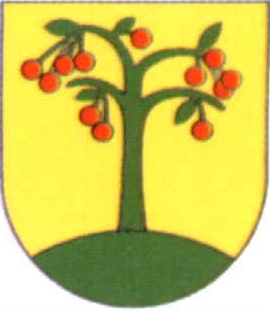 